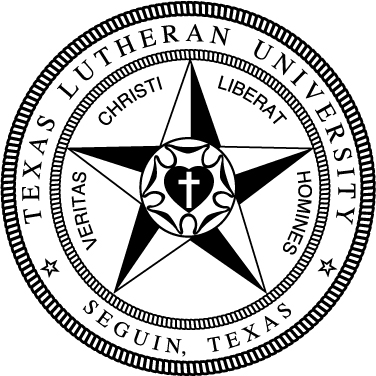 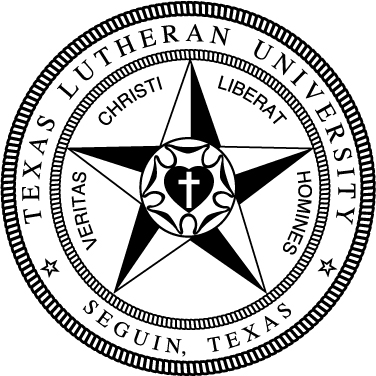 102General EducationGeneral EducationGeneral EducationGeneral EducationGeneral EducationGeneral EducationTake the following Foundation requirements (18 hrs):Take the following Foundation requirements (18 hrs):Take the following Foundation requirements (18 hrs):Take the following Foundation requirements (18 hrs):Take the following Foundation requirements (18 hrs):Take the following Foundation requirements (18 hrs):Basic Quantitative LiteracyBasic Quantitative LiteracyBasic Quantitative LiteracyBasic Quantitative LiteracyBasic Quantitative LiteracyBasic Quantitative LiteracyMATH130 College Math or higherMATH130 College Math or higherMATH130 College Math or higherMATH130 College Math or higherMATH130 College Math or higherCritical Critical Critical Critical Critical Critical FREX134 Exploring the Arts & SciencesFREX134 Exploring the Arts & SciencesFREX134 Exploring the Arts & SciencesFREX134 Exploring the Arts & SciencesFREX134 Exploring the Arts & SciencesEngaging Faith TraditionsEngaging Faith TraditionsEngaging Faith TraditionsEngaging Faith TraditionsEngaging Faith TraditionsEngaging Faith TraditionsTHEO133 Intro to TheologyTHEO133 Intro to TheologyTHEO133 Intro to TheologyTHEO133 Intro to TheologyTHEO133 Intro to TheologyModern LanguageModern LanguageModern LanguageModern LanguageModern LanguageModern LanguageForeign language at 131 level or higher *Foreign language at 131 level or higher *Foreign language at 131 level or higher *Foreign language at 131 level or higher *Foreign language at 131 level or higher *Written CommunicationWritten CommunicationWritten CommunicationWritten CommunicationWritten CommunicationWritten CommunicationCOMP131 Composition ICOMP131 Composition ICOMP131 Composition ICOMP131 Composition ICOMP131 Composition ICOMP132 Composition IICOMP132 Composition IICOMP132 Composition IICOMP132 Composition IICOMP132 Composition II* The language requirement can also be met by a study abroad     program lasting 4 weeks.* The language requirement can also be met by a study abroad     program lasting 4 weeks.* The language requirement can also be met by a study abroad     program lasting 4 weeks.* The language requirement can also be met by a study abroad     program lasting 4 weeks.* The language requirement can also be met by a study abroad     program lasting 4 weeks.* The language requirement can also be met by a study abroad     program lasting 4 weeks.Take the following Distribution requirements (24 hrs):Take the following Distribution requirements (24 hrs):Take the following Distribution requirements (24 hrs):Take the following Distribution requirements (24 hrs):Take the following Distribution requirements (24 hrs):Take the following Distribution requirements (24 hrs):Arts 6 hrs Arts 6 hrs Arts 6 hrs Arts 6 hrs Arts 6 hrs Arts 6 hrs √MUSI 131 Music Theory IMUSI 131 Music Theory IMUSI 131 Music Theory IMUSI 131 Music Theory IMUSI 131 Music Theory I√MUSI 132 Music Theory IIMUSI 132 Music Theory IIMUSI 132 Music Theory IIMUSI 132 Music Theory IIMUSI 132 Music Theory IIHumanities 12 hrs (no more than 2 courses/discipline)Humanities 12 hrs (no more than 2 courses/discipline)Humanities 12 hrs (no more than 2 courses/discipline)Humanities 12 hrs (no more than 2 courses/discipline)Humanities 12 hrs (no more than 2 courses/discipline)Humanities 12 hrs (no more than 2 courses/discipline)Natural Sciences & Math 6 hrs (1 crs w/lab)Natural Sciences & Math 6 hrs (1 crs w/lab)Natural Sciences & Math 6 hrs (1 crs w/lab)Natural Sciences & Math 6 hrs (1 crs w/lab)Natural Sciences & Math 6 hrs (1 crs w/lab)Natural Sciences & Math 6 hrs (1 crs w/lab)Social Sciences 6 hrsSocial Sciences 6 hrsSocial Sciences 6 hrsSocial Sciences 6 hrsSocial Sciences 6 hrsSocial Sciences 6 hrsComplete the following Competencies:Complete the following Competencies:Complete the following Competencies:Complete the following Competencies:Complete the following Competencies:Complete the following Competencies:3 Critical Thinking Courses (T)3 Critical Thinking Courses (T)3 Critical Thinking Courses (T)3 Engaged Citizenship Courses (Z)3 Engaged Citizenship Courses (Z)3 Engaged Citizenship Courses (Z)2 Communication Courses (C)2 Communication Courses (C)2 Communication Courses (C)1 Ethics Course (E)1 Ethics Course (E)1 Ethics Course (E)Vocal Performance (60 hrs)Vocal Performance (60 hrs)Vocal Performance (60 hrs)Vocal Performance (60 hrs)Vocal Performance (60 hrs)Vocal Performance (60 hrs)MUSI 100 Recital Attendance each semester enrolledMUSI 100 Recital Attendance each semester enrolledMUSI 100 Recital Attendance each semester enrolledMUSI 100 Recital Attendance each semester enrolledMUSI 100 Recital Attendance each semester enrolledMUSI 111 Ear-Training and Sight-Singing IMUSI 111 Ear-Training and Sight-Singing IMUSI 111 Ear-Training and Sight-Singing IMUSI 111 Ear-Training and Sight-Singing IMUSI 111 Ear-Training and Sight-Singing IMUSI 112 Ear-Training and Sight-Singing IIMUSI 112 Ear-Training and Sight-Singing IIMUSI 112 Ear-Training and Sight-Singing IIMUSI 112 Ear-Training and Sight-Singing IIMUSI 112 Ear-Training and Sight-Singing IIMUSI 131 Music Theory IMUSI 131 Music Theory IMUSI 131 Music Theory IMUSI 131 Music Theory IMUSI 131 Music Theory IMUSI 132 Music Theory IIMUSI 132 Music Theory IIMUSI 132 Music Theory IIMUSI 132 Music Theory IIMUSI 132 Music Theory IIMUSI 211 Ear-Training and Sight-Singing IIIMUSI 211 Ear-Training and Sight-Singing IIIMUSI 211 Ear-Training and Sight-Singing IIIMUSI 211 Ear-Training and Sight-Singing IIIMUSI 211 Ear-Training and Sight-Singing IIIMUSI 212 Ear-Training and Sight-Singing IVMUSI 212 Ear-Training and Sight-Singing IVMUSI 212 Ear-Training and Sight-Singing IVMUSI 212 Ear-Training and Sight-Singing IVMUSI 212 Ear-Training and Sight-Singing IVMUSI 213A Diction – English & ItalianMUSI 213A Diction – English & ItalianMUSI 213A Diction – English & ItalianMUSI 213A Diction – English & ItalianMUSI 213A Diction – English & ItalianMUSI 213B Diction – French & GermanMUSI 213B Diction – French & GermanMUSI 213B Diction – French & GermanMUSI 213B Diction – French & GermanMUSI 213B Diction – French & GermanMUSI 231 Music Theory IIIMUSI 231 Music Theory IIIMUSI 231 Music Theory IIIMUSI 231 Music Theory IIIMUSI 231 Music Theory IIIMUSI 232 Music Theory IVMUSI 232 Music Theory IVMUSI 232 Music Theory IVMUSI 232 Music Theory IVMUSI 232 Music Theory IVMUSI 235 Musical Style & LiteratureMUSI 235 Musical Style & LiteratureMUSI 235 Musical Style & LiteratureMUSI 235 Musical Style & LiteratureMUSI 235 Musical Style & LiteratureMUSI 302 Junior Recital – BM PerformanceMUSI 302 Junior Recital – BM PerformanceMUSI 302 Junior Recital – BM PerformanceMUSI 302 Junior Recital – BM PerformanceMUSI 302 Junior Recital – BM PerformanceMUSI 327 Conducting IMUSI 327 Conducting IMUSI 327 Conducting IMUSI 327 Conducting IMUSI 327 Conducting IMUSI 335B PedagogyMUSI 335B PedagogyMUSI 335B PedagogyMUSI 335B PedagogyMUSI 335B PedagogyMUSI 375 History of Western Music IMUSI 375 History of Western Music IMUSI 375 History of Western Music IMUSI 375 History of Western Music IMUSI 375 History of Western Music IMUSI 376 History of Western Music IIMUSI 376 History of Western Music IIMUSI 376 History of Western Music IIMUSI 376 History of Western Music IIMUSI 376 History of Western Music IIMUSI 402 Senior Recital – BM PerformanceMUSI 402 Senior Recital – BM PerformanceMUSI 402 Senior Recital – BM PerformanceMUSI 402 Senior Recital – BM PerformanceMUSI 402 Senior Recital – BM PerformanceMUSI 431B Solo & Ensemble LiteratureMUSI 431B Solo & Ensemble LiteratureMUSI 431B Solo & Ensemble LiteratureMUSI 431B Solo & Ensemble LiteratureMUSI 431B Solo & Ensemble LiteratureMUED 472 Technology in MusicMUED 472 Technology in MusicMUED 472 Technology in MusicMUED 472 Technology in MusicMUED 472 Technology in Music2 hours of MUSI 314:2 hours of MUSI 314:2 hours of MUSI 314:2 hours of MUSI 314:2 hours of MUSI 314:2 hours of MUSI 314:MUSI 314MUSI 314MUSI 314MUSI 314MUSI 314MUSI 314MUSI 314MUSI 314MUSI 314MUSI 314Applied Music:Applied Music:Applied Music:Applied Music:Applied Music:Applied Music:AMU_ 121aAMU_ 121aAMU_ 122aAMU_ 221aAMU_ 221aAMU_ 222aAMU_ 321aAMU_ 321aAMU_ 322aAMU_ 421aAMU_ 421aAMU_ 422aEnsemble participation is required each semester: 2 semesters enrolled in MUSI 118; remaining semesters enrolled in MUSI 108.Ensemble participation is required each semester: 2 semesters enrolled in MUSI 118; remaining semesters enrolled in MUSI 108.Ensemble participation is required each semester: 2 semesters enrolled in MUSI 118; remaining semesters enrolled in MUSI 108.Ensemble participation is required each semester: 2 semesters enrolled in MUSI 118; remaining semesters enrolled in MUSI 108.Ensemble participation is required each semester: 2 semesters enrolled in MUSI 118; remaining semesters enrolled in MUSI 108.Enrollment in piano study AMUP 111s, AMUP 112s, and, if necessary, continued registration in 0-credit piano lessons (e.g. AMUP 201s, 202s) until proficiency is completed.Enrollment in piano study AMUP 111s, AMUP 112s, and, if necessary, continued registration in 0-credit piano lessons (e.g. AMUP 201s, 202s) until proficiency is completed.Enrollment in piano study AMUP 111s, AMUP 112s, and, if necessary, continued registration in 0-credit piano lessons (e.g. AMUP 201s, 202s) until proficiency is completed.Enrollment in piano study AMUP 111s, AMUP 112s, and, if necessary, continued registration in 0-credit piano lessons (e.g. AMUP 201s, 202s) until proficiency is completed.Enrollment in piano study AMUP 111s, AMUP 112s, and, if necessary, continued registration in 0-credit piano lessons (e.g. AMUP 201s, 202s) until proficiency is completed.Electives  or minor to total 124 hrsElectives  or minor to total 124 hrsElectives  or minor to total 124 hrsElectives  or minor to total 124 hrsElectives  or minor to total 124 hrsElectives  or minor to total 124 hrsReflective Modules (3)Reflective Modules (3)Reflective Modules (3)Reflective Modules (3)Reflective Modules (3)Reflective Modules (3)